Tilbagemelding fra emnegruppe: SENIORBOLIGERHvad har vi snakket om inden for emnet (stikord og korte sætninger):7 boliger med fællesrum (25m2) evt. i samarbejde med de andre 8 boliger.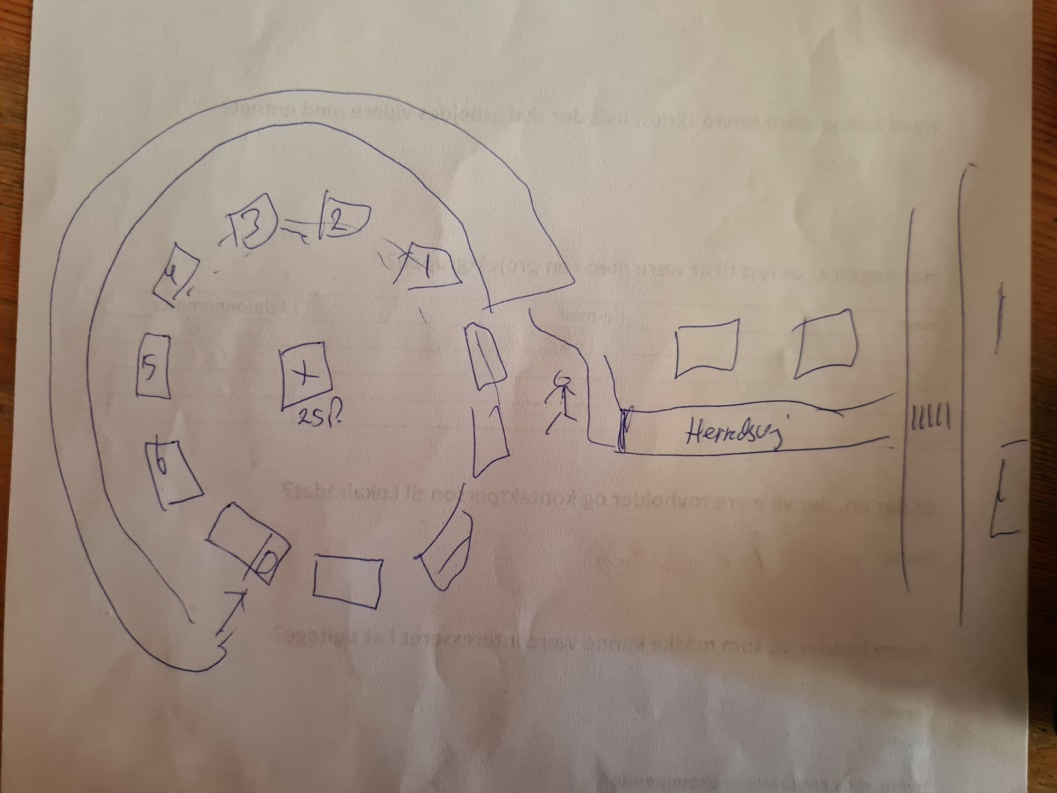 Hvad kunne være første skridt, hvis der skal arbejdes videre med emnet?Kontakt til kommunen.Har nogen af os lyst til at være med i en projektgruppe?
Er der en, der vil være tovholder og kontaktperson til Lokalrådet?Navn: Ilse OutzenHvem kender vi, som måske kunne være interesseret i at deltage?
Navn:
Navn: 
Hvem af os kontakter vedkommende?navne-mailtelefonnummerPeter Skrydstruppeter@visbyvd.dk40184340Kurt Paulsen50816140Ilse Outzen